「桃園市政府員工協助方案服務認知暨112年度需求調查問卷」連結網址https://forms.gle/uF9UF5yYhts3HVNw7 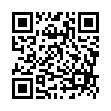 